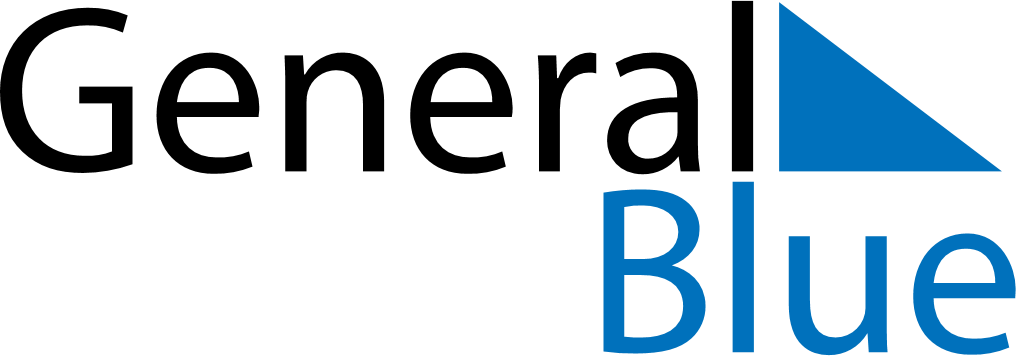 Weekly CalendarNovember 9, 2020 - November 15, 2020Weekly CalendarNovember 9, 2020 - November 15, 2020Weekly CalendarNovember 9, 2020 - November 15, 2020Weekly CalendarNovember 9, 2020 - November 15, 2020Weekly CalendarNovember 9, 2020 - November 15, 2020Weekly CalendarNovember 9, 2020 - November 15, 2020MondayNov 09TuesdayNov 10TuesdayNov 10WednesdayNov 11ThursdayNov 12FridayNov 13SaturdayNov 14SundayNov 156 AM7 AM8 AM9 AM10 AM11 AM12 PM1 PM2 PM3 PM4 PM5 PM6 PM